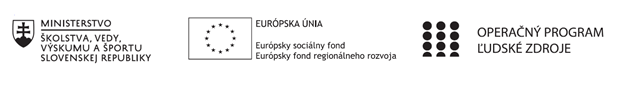 Správa o činnosti pedagogického klubu Príloha:Prezenčná listina zo stretnutia pedagogického klubuPríloha správy o činnosti pedagogického klubu                                                                                             PREZENČNÁ LISTINAMiesto konania stretnutia: ZŠ Sama CambelaDátum konania stretnutia: .....02.06. 2020 ........Trvanie stretnutia: ...09, 00 – 12,00 hod......Zoznam účastníkov/členov pedagogického klubu:Meno prizvaných odborníkov/iných účastníkov, ktorí nie sú členmi pedagogického klubu  a podpis/y:Prioritná osVzdelávanieŠpecifický cieľ1.1.1 Zvýšiť inkluzívnosť a rovnaký prístup ku kvalitnému vzdelávaniu a zlepšiť výsledky a kompetencie detí a žiakovPrijímateľZákladná škola Sama Cambela, Školská 14, 976 13 Slovenská ĽupčaNázov projektuZvýšenie kvality vzdelávania na ZŠ Sama Cambela v Slovenskej ĽupčiKód projektu  ITMS2014+312011R070Názov pedagogického klubu 5.6.2. Pedagogický klub - čitateľské dielne s písomným výstupomDátum stretnutia  pedagogického klubu02.06. 2020  Miesto stretnutia  pedagogického klubuZŠ Sama Cambela, Slovenská ĽupčaMeno koordinátora pedagogického klubuMgr. Marcela KramcováOdkaz na webové sídlo zverejnenej správyhttp://www.zsslovlupca.edu.sk/Manažérske zhrnutie:Audioknihou sa vo všeobecnosti rozumie všetko, čo obsahuje hovorené slovo. Existuje viac spôsobov realizácie audiokníh: „čítanie“, „dramatizované čítanie“ a „dramatizácia“. My sme sa v našich podmienkach rozhodli realizovať tú prvú, najjednoduchšiu formu – „čítanie“. Je čítaním, ktoré sa pridržiava literárnej predlohy a obsahuje do slova a do písmena to, čo obsahuje kniha papierová. Čítanie nie je zbytočne dramatizované, minimalizuje sa používanie zvukových efektov, hudobnej atmosféry alebo hudobných predelov. Takéto počúvanie najviac zodpovedá zážitku z vlastného čítania, a preto sme pre našu „audioknihu“ zvolili takúto formu spracovania.  Výskumy potvrdzujú, že audioknihy dokážu váhavého a slabého čitateľa doviesť k čítaniu. Počúvanie nahrávok je vhodné najmä u žiakov mladšej vekovej kategórie, ktorí tak môžu získať správny model čítania. Aj pri čítaní platí, že sa učíme napodobňovaním a počúvaním nahrávok, rozvíjame fantáziu a schopnosť kvalitného vyjadrovania. Nahrávanie „audioknihy“ sme v rámci programu Čitateľských dielní zvolili z dvoch dôvodov – ako motiváciu pre mladších žiakov a zároveň spôsob zvyšovania úrovne čitateľských zručností starších žiakov.Kľúčové slová:Zvuková kniha, audiokniha, hlasné čítanie, čítanie na pokračovanie, rovesnícke čítanieHlavné body, témy stretnutia, zhrnutie priebehu stretnutia: V úvode stretnutia  členovia klubu diskutovali o možnostiach prípravy a nahrávania zvukovej knihy, výbere autora a veku primeraného textu, nácviku prednesu žiakov, technických možnostiach realizácie v podmienkach našej školy v súčasnej situácii.Audioknihu budú nahrávať žiaci 5. ročníka, ktorí v mesiaci jún navštevujú školu. Výber autora a textu závisí od cieľovej skupiny – v našom prípade to budú žiaci prvého stupňa. Ďalej audioknihy bez ošetrenia autorských práv možno nahrať až po uplynutí 70 rokov od smrti autora knižnej predlohy. S rešpektovaním tohto kritéria a vzhľadom na zameranie našej školy na regionálnu výchovu sme zvolili knihu spisovateľa a jazykovedca, ľupčianskeho rodáka (po ktorom je pomenovaná aj naša škola) – Sama Cambela. Z jeho zbierky rozprávok Panička v líščej koži, s ktorou už žiaci na hodinách regionálnej výchovy pracovali, sme vybrali dve primerane dlhé rozprávky – Janko Pipora a Tanec s čertmi. Žiaci si vyberú podľa svojho vkusu. Na vyučovaní pred nahrávaním sa žiaci oboznámia s textom, jeho interpretáciou, pripomenú si, ktoré zvukové vlastnosti reči treba uplatňovať pri hlasnom čítaní. „Audiokniha“ bude mať formu ozvučenej powerpointovej prezentácie. Na snímkach budú žiacke ilustrácie (ktoré sú tiež formou interpretácie a porozumenia textu) a na každú snímku sa nahrá príslušná časť textu – bez zvukových efektov, striedania postáv. Po každej snímke sa budú žiaci striedať.V ďalšej časti stretnutia sa členovia klubu venovali štúdiu internetových zdrojov o audioknihách, ich histórii, ich význame pre rozvoj čitateľskej gramotnosti:http://www.ctenarska-gramotnost.cz/ctenarska-gramotnost/audioknihyhttp://klarasmolikova.cz/clanek/jak-vznika-audioknihahttps://www.publixing.com/ako-vznika-audiokniha-1-2/Zo štúdia  zdrojov vyplynulo, že audioknihy sú užitočnou pomôckou pre žiakov, ktorí majú problémy s čítaním. Títo žiaci čerpajú z počúvania novú slovnú zásobu, s ktorou by sa inak v bežnom živote nemuseli stretnúť. Dyslektici alebo žiaci, ktorí neradi čítajú, tak môžu čítať inou alternatívnou cestou. Ak je po počúvaní k dispozícii aktivita, ktorá zisťuje porozumenie textu, môžu učitelia úroveň porozumenia zlepšovať za pomoci audionahrávky.  Počúvanie audioknihy nie je len zvukové sprostredkovanie textu, ale aj o vytváraní atmosféry, ktorú si čitateľ zapamätá. Nemalo by však úplne nahradiť hlasné predčítanie dospelých deťom. Nevýhodou audionahrávky je to, že osoba, ktorá číta text, vkladá do čítania svoje chápanie textu, čím ovplyvňuje poslucháčovu interpretáciu tohto textu.Závery a odporúčania:Aktivita bude realizovaná v rámci vyučovania žiakov 5. ročníka v mesiaci jún. Žiaci vyberú text, oboznámia sa s ním, pripravia ilustrácie, nahrajú zvukový záznam. Výsledok budú prezentovať on-line formou spolužiakom prvého stupňa. V budúcich školských rokoch bude slúžiť na voľnočasové aktivity v školskom klube, prípadne hodiny slovenského jazyka. „Audiokniha“ bude doplnená aktivitami sledujúcimi úroveň porozumenia počúvaného textu, ktoré členovia klubu vytvoria po realizácii nahrávky.Vypracoval (meno, priezvisko)PhDr. Jana JamriškováDátum02.06. 2020Podpis............................Schválil (meno, priezvisko)............................Dátum............................Podpis............................Prioritná os:VzdelávanieŠpecifický cieľ:1.1.1 Zvýšiť inkluzívnosť a rovnaký prístup ku kvalitnému vzdelávaniu a zlepšiť výsledky a kompetencie detí a žiakovPrijímateľ:Základná škola Sama Cambela, Školská 14, 976 13 Slovenská ĽupčaNázov projektu:Zvýšenie kvality vzdelávania na ZŠ Sama Cambela v Slovenskej ĽupčiKód ITMS projektu:312011R070Názov pedagogického klubu:5.6.2. Pedagogický klub - čitateľské dielne s písomným výstupomč.Meno a priezviskoPodpisInštitúcia1.Mgr. Marcel HlaváčZŠ Sama Cambela2.PhDr. Jana JamriškováZŠ Sama Cambela3.Mgr. Marcela KramcováZŠ Sama Cambelač.Meno a priezviskoPodpisInštitúcia